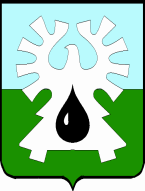 ГОРОДСКОЙ ОКРУГ УРАЙХанты-Мансийского автономного округа – ЮгрыАДМИНИСТРАЦИЯ ГОРОДА УРАЙПОСТАНОВЛЕНИЕот 			№На основании статьи 179 Бюджетного кодекса Российской Федерации, Федеральных законов от 06.10.2003 №131-ФЗ «Об общих принципах организации местного самоуправления в Российской Федерации»,  от 28.06.2014 №172-ФЗ «О стратегическом планировании в Российской Федерации», постановления администрации города Урай от 25.06.2019 №1524 «О муниципальных программах муниципального образования городской округ город Урай»:1. Внести изменения в муниципальную программу «Культура города Урай» на 2017-2021 годы, утвержденную постановлением администрации города Урай от 27.09.2016 №2917, согласно приложению.2. Опубликовать постановление в газете «Знамя» и разместить на официальном сайте органов местного самоуправления города Урай в информационно-телекоммуникационной сети «Интернет».3. Контроль за выполнением постановления возложить на заместителя главы города Урай  Е.Н. Подбуцкую.Глава города Урай 	  Т.Р. Закирзянов Приложение к постановлению администрации города Урай от ______________ №_____Изменения в муниципальную программу «Культура города Урай» на 2017-2021 годы (далее – муниципальная программа)  1. В Паспорте муниципальной программы строку 11 изложить в новой редакции: «».2. В таблице 2 муниципальной программы:2.1. Строку 1.1 изложить в новой редакции:«»;2.2. Строку «Итого по подпрограмме 1:» изложить в новой редакции:«»;2.3. Строку 2.1 изложить в новой редакции: «»;2.4. Строку «Итого по подпрограмме 2:» изложить в новой редакции:«»;2.5. Строку 3.1 изложить в новой редакции:«»;2.6. Строку 3.2 изложить в новой редакции:«»;2.7. Строку «Итого по подпрограмме 3:» изложить в новой редакции:«»;2.8. Строку «Всего по муниципальной программе:» изложить в новой редакции: «»;2.9. Строку «Прочие расходы» изложить в новой редакции:  «»;2.10. Строку «Ответственный исполнитель (Управление по культуре и социальным вопросам администрации города Урай)» изложить в новой редакции: «».3. Приложение 3  к муниципальной программе  изложить в новой редакции: «Приложение 3 к муниципальной программе «Культура города Урай» на 2017-2021 годыПубличная декларация о результатах реализации мероприятий муниципальной программы «Культура города Урай» на 2017-2021 годы».О внесении изменений в муниципальную программу «Культура города Урай» на 2017-2021 годы11.Параметры финансового обеспечения муниципальной программы1. Источник финансового обеспечения муниципальной программы: бюджет города Урай, бюджет Ханты-Мансийского автономного округа – Югры, федеральный бюджет, иные источники финансирования (внебюджетные средства).2. Для реализации муниципальной программы всего необходимо:на 2017 год – 333 863,5 тыс. рублей;на 2018 год – 276 067,8 тыс. рублей;на 2019 год – 249 114,2 тыс. рублей;на 2020 год – 275 592,9 тыс. рублей;на 2021 год – 263 646,1 тыс. рублей.1.1Развитие библиотечного дела  (1,2)Управление по культуре и социальным вопросам администрации города Урайвсего2914,2837,7508,1515,7414,8637,91.1Развитие библиотечного дела  (1,2)Управление по культуре и социальным вопросам администрации города Урайфедеральный бюджет86,711,612,816,10,046,21.1Развитие библиотечного дела  (1,2)Управление по культуре и социальным вопросам администрации города Урайбюджет Ханты-Мансийского автономного округа - Югры2401,7700,5419,1429,0357,1496,01.1Развитие библиотечного дела  (1,2)Управление по культуре и социальным вопросам администрации города Урайместный бюджет425,8125,676,270,657,795,71.1Развитие библиотечного дела  (1,2)Управление по культуре и социальным вопросам администрации города Урайиные источники финансирования (внебюджетные средства)0,00,00,00,00,00,0Итого по подпрограмме 1:всего216826,9121779,542597,05533,224016,822900,4Итого по подпрограмме 1:федеральный бюджет6605,611,612,816,10,06565,1Итого по подпрограмме 1:бюджет Ханты-Мансийского автономного округа - Югры20060,72149,82779,81796,52506,110828,5Итого по подпрограмме 1:местный бюджет47090,61618,119804,43720,621510,7436,8Итого по подпрограмме 1:иные источники финансирования (внебюджетные средства)143070,0118000,020000,00,00,05070,02.1Стимулирование культурного разнообразия в городе Урай (3)Управление по культуре и социальным вопросам администрации города Урайвсего23951,23021,42734,14021,511873,92300,32.1Стимулирование культурного разнообразия в городе Урай (3)Управление по культуре и социальным вопросам администрации города Урайфедеральный бюджет0,00,00,00,00,00,02.1Стимулирование культурного разнообразия в городе Урай (3)Управление по культуре и социальным вопросам администрации города Урайбюджет Ханты-Мансийского автономного округа - Югры2708,3330,0597,8834,0946,50,02.1Стимулирование культурного разнообразия в городе Урай (3)Управление по культуре и социальным вопросам администрации города Урайместный бюджет21242,92691,42136,33187,510927,42300,32.1Стимулирование культурного разнообразия в городе Урай (3)Управление по культуре и социальным вопросам администрации города Урайиные источники финансирования (внебюджетные средства)0,00,00,00,00,00,0Итого по подпрограмме 2:всего25044,33021,43066,44611,311873,92471,3Итого по подпрограмме 2:федеральный бюджет0,00,00,00,00,00,0Итого по подпрограмме 2:бюджет Ханты-Мансийского автономного округа - Югры2763,3330,0597,8834,0946,555,0Итого по подпрограмме 2:местный бюджет22281,02691,42468,63777,310927,42416,3Итого по подпрограмме 2:иные источники финансирования (внебюджетные средства)0,00,00,00,00,00,03.1Оказание муниципальных услуг (выполнение работ) учреждениями культуры (4,5) Управление по культуре и социальным вопросам администрации города Урайвсего797217,8140946,9157339,5167971,3165465,4165494,73.1Оказание муниципальных услуг (выполнение работ) учреждениями культуры (4,5) Управление по культуре и социальным вопросам администрации города Урайфедеральный бюджет0,00,00,00,00,00,03.1Оказание муниципальных услуг (выполнение работ) учреждениями культуры (4,5) Управление по культуре и социальным вопросам администрации города Урайбюджет Ханты-Мансийского автономного округа - Югры90004,615512,074492,60,00,00,03.1Оказание муниципальных услуг (выполнение работ) учреждениями культуры (4,5) Управление по культуре и социальным вопросам администрации города Урайместный бюджет707213,2125434,982846,9167971,3165465,4165494,73.1Оказание муниципальных услуг (выполнение работ) учреждениями культуры (4,5) Управление по культуре и социальным вопросам администрации города Урайиные источники финансирования (внебюджетные средства)0,00,00,00,00,00,03.2Оказание муниципальных услуг (выполнение работ) организациями дополнительного образования в области искусств (4,5)Управление по культуре и социальным вопросам администрации города Урайвсего359129,968115,772999,370998,474236,872779,73.2Оказание муниципальных услуг (выполнение работ) организациями дополнительного образования в области искусств (4,5)Управление по культуре и социальным вопросам администрации города Урайфедеральный бюджет0,00,00,00,00,00,03.2Оказание муниципальных услуг (выполнение работ) организациями дополнительного образования в области искусств (4,5)Управление по культуре и социальным вопросам администрации города Урайбюджет Ханты-Мансийского автономного округа - Югры18898,62168,416730,20,00,00,03.2Оказание муниципальных услуг (выполнение работ) организациями дополнительного образования в области искусств (4,5)Управление по культуре и социальным вопросам администрации города Урайместный бюджет340231,365947,356269,170998,474236,872779,73.2Оказание муниципальных услуг (выполнение работ) организациями дополнительного образования в области искусств (4,5)Управление по культуре и социальным вопросам администрации города Урайиные источники финансирования (внебюджетные средства)0,00,00,00,00,00,0Итого по подпрограмме 3:всего1156413,3209062,6230404,4238969,7239702,2238274,4Итого по подпрограмме 3:федеральный бюджет0,00,0  0,0  0,0  0,0  0,0  Итого по подпрограмме 3:бюджет Ханты-Мансийского автономного округа - Югры108968,817680,491288,40,00,00,0Итого по подпрограмме 3:местный бюджет1047444,5191382,2139116,0238969,7239702,2238274,4Итого по подпрограмме 3:иные источники финансирования (внебюджетные средства)0,00,00,00,00,00,0Всего по муниципальной программе:всего1398284,5333863,5276067,8249114,2275592,9263646,1Всего по муниципальной программе:федеральный бюджет6605,611,612,816,10,06565,1Всего по муниципальной программе:бюджет Ханты-Мансийского автономного округа - Югры131792,820 160,2  94 666,0  2 630,5  3 452,6  10 883,5  Всего по муниципальной программе:местный бюджет1116816,1195691,7161389,0246467,6272140,3241127,5Всего по муниципальной программе:иные источники финансирования (внебюджетные средства)143070,0118000,020000,00,00,05070,0Прочие расходывсего1255214,5215863,5256067,8249114,2275592,9258576,1Прочие расходыфедеральный бюджет6605,611,612,816,10,06565,1Прочие расходыбюджет Ханты-Мансийского автономного округа - Югры131792,820160,294666,02630,53452,610883,5Прочие расходыместный бюджет1116816,1195691,7161389,0246467,6272140,3241127,5Прочие расходыиные источники финансирования (внебюджетные средства)0,00,00,00,00,00,0Ответственный исполнитель (Управление по культуре и социальным вопросам администрации города Урай)всего1398204,5333783,5276067,8249114,2275592,9263646,1Ответственный исполнитель (Управление по культуре и социальным вопросам администрации города Урай)федеральный бюджет6605,611,612,816,10,06565,1Ответственный исполнитель (Управление по культуре и социальным вопросам администрации города Урай)бюджет Ханты-Мансийского автономного округа - Югры131792,820160,294666,02630,53452,610883,5Ответственный исполнитель (Управление по культуре и социальным вопросам администрации города Урай)местный бюджет1116736,1195611,7161389,0246467,6272140,3241127,5Ответственный исполнитель (Управление по культуре и социальным вопросам администрации города Урай)иные источники финансирования (внебюджетные средства)143070,0118000,020000,00,00,05070,0№ п/пНаименование результатаЗначение результата(ед. измерения)Срок исполненияНаименование мероприятия (подпрограммы) муниципальной программы, направленного на достижение результатаОбъем финансирования мероприятия1234561Количество организаций культуры, получивших современное оборудованиене менее 1 единицы ежегодно2021 годПодпрограмма 1. Модернизация и развитие учреждений в сфере культуры.216 826,92Увеличение числа обращений к цифровым ресурсам культуры (процент к базовому значению)50%2021 годПодпрограмма 1. Модернизация и развитие учреждений в сфере культуры.216 826,93Увеличение числа посещений культурных мероприятий230 тыс.единиц2021 годПодпрограмма 2. Поддержка творческих и социокультурных гражданских инициатив, способствующих самореализации населения. Вовлечение граждан в культурную деятельность.25 044,34Уровень удовлетворенности жителей города Урай качеством услуг, предоставляемых учреждениями в сфере культуры96,2%2021 годПодпрограмма 3. Обеспечение муниципальной поддержки учреждений культуры и организации дополнительного образования в области искусств.1 156 413,35Доля специалистов, прошедших повышение квалификации путем направления на семинары, курсы повышения квалификации, обучение от общего количества специалистов23%2021 годПодпрограмма 3. Обеспечение муниципальной поддержки учреждений культуры и организации дополнительного образования в области искусств.1 156 413,3